Дополнительная общеразвивательная общеразвивающая программа дошкольного образованияГосударственного бюджетного дошкольного образовательного учреждения детский сад №82 общеразвивающего вида  с приоритетным осуществлением деятельностипо художественно-эстетическому развитию детейКрасногвардейского района Санкт-ПетербургаВесёлые ноткиДля детей 6-7 лет Педагог: Логинова Ирина Викторовнана 2021 – 2022 учебный годСанкт - Петербург2021 г.Содержание:Пояснительная записка………………………...……………………3Направленность программы…………………………..…………………….41 .2. Актуальность программы……………………………..……………..…….41.3 Отличительная особенность программы………..…………………….…51.4 Адресат программы……………………………………………………….…..61.5 Цель и задачи программы………………………………………………….....61.6 Условия реализации программы……………………………………………..71.7. Планируемые результаты……………………………………………….….7II.	Учебный план………………………………………………….…….7Календарный учебный график…………………………………….8IV.	Рабочая программа………………………………………………....84.1.	Задачи программы………………………………………………………….84.2.	Ожидаемые (планируемые) результаты…………………………..…84.3.	Возрастные особенности ……………………………………..……94.4.	Содержание программы……………………………………………..……10..4.5.	Формы и методы проведения занятий………………………….….….184.6.	Работа с родителями……………………………………………….….….19Оценочные и методические материалы…………………………195.1.	Оценочные материалы…………………………………………………….205.2.	Методическое обеспечение программы………………………………..205.3.	Электронные ресурсы………………………………………………………215.4.	Список литературы………………………………………………..………22ПОЯСНИТЕЛЬНАЯ ЗАПИСКАДополнительная общеразвивающая программа «Весёлые нотки» (по обучению игре на детских музыкальных инструментах) для Государственного бюджетного  дошкольного образовательного учреждения детский сад №82 разработана в соответствии с нормативно-правовыми актами: 1.1. НАПРАВЛЕННОСТЬ  программы -  художественно-эстетическая1.2. Одно из приоритетных направлений развития современного образования -  создание условий для эстетического развития личности ребёнка. Приобщение детей к игре на детских музыкальных инструментах способствует раскрытию самых разных талантов, музыкальной памяти, внимания, расширяет музыкальное воспитание ребёнка.АКТУАЛЬНОСТЬ художественно-эстетического воспитания в условиях детского сада очевидна: способные, талантливые люди нужны всегда и везде.  Сегодня информационное общество требует ускорения технологического и гуманитарного развития, поэтому не случайно внимание государства к созданию системы выявления и поддержки талантливых детей. Самая важная ступень этой системы – дошкольное образование. Каждый ребёнок обладает огромным потенциалом способностей и возможностей. Важно предоставить ребёнку возможность делать то, что ему хочется: играть, танцевать, петь, и т.д. Условием для развития талантливости у детей является создание предметно-пространственной развивающей среды, накопления опыта в музицировании. Игре  на  детских музыкальных инструментах уделяется особое  внимание, так как именно детское музицирование расширяет сферу музыкальной деятельности дошкольника, повышает интерес к музыке,  способствует развитию музыкальной памяти, внимания, помогает преодолению излишней застенчивости, скованности, расширяет музыкальное воспитание ребёнка. В процессе игры ярко проявляются индивидуальные черты каждого исполнителя: наличие воли, эмоциональности, сосредоточенности, развиваются и совершенствуются творческие и музыкальные способности.Обучаясь игре на музыкальных инструментах, дети открывают для себя мир музыкальных звуков и их отношений, осознаннее различают красоту различных инструментов. У них улучшается качество пения (чище поют), музыкально-ритмических движений (чётче воспроизводят ритм).Для многих детей игра на  детских музыкальных инструментах помогает передать чувства, внутренний духовный мир.  Это прекрасное средство не только индивидуального развития, но и развития мышления, творческой инициативы, сознательных отношений между детьми.Актуальность программы в том, что игра на музыкальных инструментах  – один из любимых детьми видов музыкальной деятельности, обладающий большим потенциалом эмоционального, музыкального, познавательного развития. Благодаря игре на музыкальных инструментах у ребенка развивается эмоциональная отзывчивость на музыку и музыкальные способности: интонационный звуковысотный слух, без которого музыкальная деятельность просто не возможна, тембровый, ритмический  и динамический слух, музыкальное мышление и память. Кроме того успешно осуществляется общее развитие, формируются высшие психические функции, обогащаются представления об окружающем, речь, ребенок  учится взаимодействовать со сверстниками. Обучение игре на музыкальных инструментах невозможно без пения.  Пение – психофизический процесс, связанный с работой жизненно важных систем, таких как дыхание, кровообращение, эндокринная система и других, важно, чтобы голосообразование было правильно, природосообразно организовано, чтобы ребенок чувствовал себя комфортно, пел легко и с удовольствием.Правильный режим голосообразования является результатом работы по постановке певческого голоса и дыхания. Дыхательные упражнения, используемые на занятиях по  пению, оказывают оздоравливающее влияние на обменные процессы, играющие главную роль в кровоснабжении, в том числе и органов дыхания. Улучшается дренажная функция бронхов, восстанавливается носовое дыхание, повышается общая сопротивляемость организма, его тонус, возрастает качество иммунных процессов.Актуальность обучения игре на музыкальных инструментах в открытии детьми мира музыкальных звуков и их отношении, умении различать красоту звучания различных инструментов. У детей развивается музыкальное качество слуха, ритма и движения. Игра на детских музыкальных инструментах помогает детям передать чувства, внутренний духовный мир. 1.3. ОТЛИЧИТЕЛЬНАЯ ОСОБЕННОСТЬ программы состоит в том, что ведущим видом деятельности является игра, которая имеет огромное значение для психического и личностного развития ребёнка, является основным способом коррекции эмоциональных и поведенческих нарушений. Наряду с игрой на музыкальных инструментах, на занятиях используются логоритмические, пальчиковые, двигательно-речевые и дидактические игры. Помимо развития музыкальных способностей у детей развиваются коммуникативные качества и познавательные. Особенностью Программы можно считать то, что обучение детей старшего дошкольного возраста игре на детских  музыкальных инструментах происходит в условиях позитивной социализации и личностного развития посредством представления концертных выступлений, что является системой, обеспечивающей развитие инициативы и творческих способностей  на основе сотрудничества со взрослыми и сверстниками.Играя ансамблем, дети приобретают навыки социализации: навыки совместной игры, умение одновременно начинать и заканчивать игру, слушать при игре друг друга.Обучение на музыкальных инструментах через индивидуальный подход, способствует развитию мышления, творческой инициативы, сознательных отношений между детьми дошкольного возраста, также воспитанию у детей музыкальной культуры, эстетического воспитания как части их духовой культуры и гармонично развитой личности.Программа направлена на развитие музыкальных способностей  детей.1.4. АДРЕСАТ ПРОГРАММЫ – дети старшего дошкольного возраста (6 -7 лет)1.5. ОСНОВНОЙ ЦЕЛЬЮ программы является: создание благоприятных  условий для позитивной социализации и личностного развития, обеспечивающих развитие инициативы и творческих способностей на основе сотрудничества со взрослыми и сверстниками в обучении детей старшего дошкольного возраста игре на детских музыкальных инструментах. Практическое овладение действиями, навыками и умениями в области коллективной игры на музыкальных инструментах.ЗАДАЧИ:Расширять кругозор детей через знакомство с музыкальной культурой и музыкальными инструментами.Развивать позитивные, доброжелательные отношения детей друг с другом, согласованно действовать в коллективе, навыки общения и коллективного творчества.Воспитывать в детях самостоятельность в игре на музыкальных инструментах и уверенность в своих силах. Воспитание навыков народной культуры, приобщение к народному творчеству через вовлечение в игру; расширение знания народных песен, потешек, попевок, игр.Развитие моторных способностей через овладение народными инструментами, влияющих на психофизические функции ребёнка.Развитие чистоты интонирования, четкой дикции, правильного певческого дыхания, артикуляции.В основу реализации методики обучения детей  игре на музыкальных инструментах положен индивидуальный подход, уважение к личности ребенка, вера в его способности и возможности. Для эффективности детского восприятия образовательный процесс реализуется в различных формах:непосредственно образовательная деятельность;совместная деятельность педагога с детьми;совместная деятельность детей и родителей;коллективные репетиции;индивидуально-групповые занятия;индивидуальная работа с детьми;дни открытых дверей;выступления перед аудиторией  в оркестре (концерт, выступления на утренниках)Основные способы организации детей: групповой, индивидуальный1.6. УСЛОВИЯ РЕАЛИЗАЦИИ ПРОГРАММЫРежим работы: 2 раза в неделю.Продолжительность обучения: 25 минут1.7. ПЛАНИРУЕМЫЕ РЕЗУЛЬТАТЫ (Возраст: 6-7 лет)Научиться  играть по одному  и в ансамбле, своевременно вступать и заканчивать свою партию, соблюдая общую динамику, темп и ритм мелодии.Владеть простейшими приёмами игры на разных инструментах.Научиться понимать дирижерский жест педагога, выразительные особенности звукоизвлечения  и  звуковедения.Пользоваться элементарными динамическими оттенками.Играть индивидуально простейшие песенки, попевки.Приучаться подбирать по слуху хорошо знакомые песенки, прибаутки, считалочки.Воспитание у детей веры в свои силы, в свои творческие способности.Формирование устойчивого интереса к музицированию.Развитие общих и музыкальных способностей у детей.Эмоционально откликаться на музыкальные произведения, понимать их, сформировать положительный настрой к воспроизведению музыкального произведения  на музыкальных инструментах и к пению.II. УЧЕБНЫЙ ПЛАН (2021-2022 года обучения)III. КАЛЕНДАРНЫЙ УЧЕБНЫЙ ГРАФИКIV. Рабочая программа4.1. ЗАДАЧИ ПРОГРАММЫРазвитие  интереса к игре на музыкальных инструментах в оркестре.Последовательное ознакомление детей с детскими музыкальными    инструментами.Развитие музыкального слуха, координации слуха и голоса.Развитие умений различать звуки по высоте; ритмического слуха.Развитие и совершенствование навыков игры на музыкальных инструментах.Развитие  творческой активности  детей.Развитие  навыков совместных действий, чувства ансамбля.Развитие умений петь, выразительно передавая характер песни.Формирование певческой культуры (правильно передавать мелодию естественным голосом, без напряжения),Воспитание навыков народной культуры, приобщение к народному творчеству через вовлечение в игру; расширение знания народных попевок, потешек пословиц,  игр.Воспитание у детей веры в свои силы, в свои творческие возможности.Развитие волевых качеств: усидчивость, выдержку, настойчивость, целеустремленность.4.2. ОЖИДАЕМЫЕ (ПЛАНИРУЕМЫЕ) РЕЗУЛЬТАТЫ   - Формирование устойчивого интереса к музицированию.   -  Развитие общих и музыкальных способностей.          -  Дети владеют навыками пения: поют легко, не форсируя звук, с четкой дикцией, поют     хором с сопровождением и без него, удерживают дыхание до конца фразы, чисто   интонируют  мелодию в поступенном  движении вверх на квинту и на кварту.- Дети владеют простейшими навыками игры на музыкальных инструментах; усваивают ритмический рисунок, движение мелодии, играют  слаженно.- Чувствуют движение мелодии и кульминацию в исполняемых произведениях.- Овладевают первоначальными навыками ансамблевого исполнения.- Понимают дирижерский жест педагога, выразительные особенности звукоизвлечения и звуковедения.  - Эмоционально откликаются на музыкальные произведения, понимают их, сформирован положительный настрой к воспроизведению музыкального произведения на музыкальных инструментах.4.3. ВОЗРАСТНЫЕ ОСОБЕННОСТИ ДЕТЕЙ (6 - 7 лет)Дети этого возраста приобретают более широкий кругозор, достаточный уровень интеллектуального развития и музыкального образования, обладают заметными возможностями, чтобы слушать довольно сложные музыкальные произведения. У детей этого возраста достаточно развита речь, они свободно высказывают свои суждения. Ребенок способен анализировать музыкальное произведение, сравнивать, выделять, обобщать отдельные особенности музыкального языка и речи.  Дети могут самостоятельно определить характер музыки, изменение динамики, смену темпов в пении, направление движения мелодии, поступенное и скачкообразное понижение и повышение звуков; свободно различают звуки по высоте и длительности; укрепляется, становится более устойчивой вокально – слуховая координация.В работе по пению с детьми этого возраста следует учитывать не только психические, но и физические особенности развития ребенка. Голосовые мышцы у детей еще не совсем сформированы, певческое звукообразование происходит за счет натяжения краев связок, поэтому форсированное пение следует исключить. Крикливость искажает тембр голоса, отрицательно влияет и на выразительность исполнения. Надо учить детей петь не напрягаясь, естественным светлым звуком, и только в этом случае у них разовьются правильные вокальные данные, в голосе появиться напевность, он станет крепким и звонким. У детей 6-7 лет увеличивается объем легких, дыхание становиться более глубоким, это позволяет педагогу использовать в работе песни с более длинными музыкальными фразами. У детей расширяется диапазон (до – ре). Дети правильно интонируют мелодию.Особое внимание уделяется игре на детских музыкальных инструментах, где дети открывают для себя мир музыкальных звуков и их отношений, различают красоту звучания различных инструментов. У детей проявляется большое желание заниматься игрой на музыкальных инструментах. Они в совершенстве постигают игру на музыкальных инструментах, с удовольствием осваивают пьесы, где необходимо играть на пластинах, расположенных одна за другой. Овладевают правильными приемами звукоизвлечения. Увеличивается объем навыков исполнения мелодий, включающих значительные отрезки звукоряда и более широкие интервалы. Развивается сосредоточенность, память, фантазия, музыкальный вкус. Развиваются волевые качества: усидчивость, выдержка, настойчивость, целеустремленность.Специально подобранный музыкальный репертуар позволяет обеспечить рациональное сочетание и смену видов музыкальной деятельности, предупредить утомляемость и сохранить активность ребенка на музыкальном занятии. Все занятия строятся в форме сотрудничества, дети становятся активными участниками музыкально-образовательного процесса.4.4.	СОДЕРЖАНИЕ ОБРАЗОВАТЕЛЬНОЙ РАБОТЫ (6 – 7 лет)Календарно – тематическое планирование4.5. ФОРМЫ И МЕТОДЫ ПРОВЕДЕНИЯ ЗАНЯТИЙФормой проведения занятий является игровой метод с учётом возрастных и индивидуальных особенностей детей. В процессе непосредственно    образовательной деятельности используются различные виды музыкальной    деятельности:Коммуникативные игры-приветствия;Артикуляционная гимнастика;Пальчиковая гимнастикаСлушание музыкальных произведенийМузыкально – дидактические игрыРитмические игрыРабота с ритмическими карточкамиРазучивание музыкального материалаИгра на музыкальных инструментахМузыкально – двигательные упражненияИгровой метод придает учебно-воспитательному процессу привлекательную форму, облегчает процесс запоминания и освоения упражнений, повышает эмоциональный фон занятий, способствует развитию мышления, воображения и творческих способностей ребенка.Материал изучается с учетом индивидуальных психофизиологических особенностей ребенка. Организацию образовательной деятельности по Программе следует разделить на 3 этапа.I этап: опора на способность детей к подражанию, которая ярко выражена в дошкольном возрасте. Подражая взрослому, ребенок осваивает разнообразные виды движений и постепенно начинает использовать их в самостоятельной деятельности.этап: способствует развитию у детей самостоятельно исполнять выученные ранее упражнения, композиции.этап: подведение детей к творческой интерпретации музыкального произведения. Развитие способности к самовыражению под музыку, формирование умения самостоятельно подбирать знакомые мелодии, песни и придумывать собственные, оригинальные упражнения.Методические приемы работы над отдельным произведением:Зрительная, моторная наглядностьАнализ направления мелодииАнализ ритмического рисунка мелодииАнализ динамической и ритмической окраски мелодииИспользование элементов дирижированияИсполнение произведения с сопровождением и без негоПение, игра на музыкальных инструментах цепочкой, по фразам, по партиямОстановка на одном звуке для уточнения правильности игрыИгра по подгруппам, сольное исполнение, игра в ансамблеОбразные упражненияОценка качества исполнения произведения4.6. РАБОТА С РОДИТЕЛЯМИV. ОЦЕНОЧНЫЕ И МЕТОДИЧЕСКИЕ МАТЕРИАЛЫ5.1. ОЦЕНОЧНЫЕ МАТЕРИАЛЫОпределение уровня освоения воспитанниками данной рабочей программы проводится согласно наблюдению.Любит петь, эмоционально передает в пении общий характер песни, смену ярких интонаций. Выразительно исполняет песню.Владеет основами звуковедения,  интонирования, певческого дыхания.Проявляет себя в творческих песенных и игровых  импровизациях.Знает, играет простые пьесы в оркестре на инструментах, имеющих звукоряд.Передает характер пьесы, используя различные средства музыкальной выразительности.Импровизирует на детских музыкальных инструментах.Владеет развитым звуковысотным, ритмическим, динамическим слухом.Оценка результатов:    2 раза в год (ноябрь, апрель), наблюдения.4 балла – Всегда самостоятельно, 3 балла – Обычно самостоятельно, иногда необходима помощь взрослого, 2 балла – Почти всегда требуется помощь взрослого, 1 балл – Часто не выполняет даже после оказания взрослым помощи.Уровень: 1 – низкий, 2 – средний, 3 – выше среднего, 4 – высокий.5.2. МЕТОДИЧЕСКОЕ ОБЕСПЕЧЕНИЕ ПРОГРАММЫ:Музыкальный инструмент – фортепианоМузыкальный центрUSB-флэш-накопительМультимедийное оборудованиеВидеотека (составлена в соответствии с календарно – тематическим планом (времена года, явления природы, театр, фрагменты из мультфильмов с музыкой Чайковского, Сен – Санса, Вивальди, Грига)Музыкальные инструменты: металлофоны, детские аккордеоны, синтезаторДетские ударные инструментыПортреты русских и зарубежных композиторовСборники песен, музыкальных произведений CD (обучающие диски)	Ноутбук	-	презентации	для	знакомства	с	новыми	музыкальнымипроизведениями, с песнямиДиски с музыкальными произведениями, попевками, упражнениямиИллюстрации, художественная литератураНотное лото (карточки)Ритмические карточкиМагнитная доска с нотным станомМагнитные ноты«Золотые» нотки (для поощрения детей)Картотека музыкальных инструментовКартотека музыкальных загадок«Семь музыкальных гномиков»Музыкально – дидактические игры на развитие ритмического, тембрового, звуковысотного слухаКартотека артикуляционных игр Картотека музыкально – логопедических игр5.3. ЭЛЕКТРОННЫЕ ОБРАЗОВАТЕЛЬНЫЕ РЕСУРСЫЖурнал "Дошкольное воспитание"    http://www.dovosp.ruЖурнал "Воспитатель ДОУ". http://doshkolnik.ruЖурнал «Детский сад от А до Я»  http://detsad-journal.narod.ru/ http://www.solnyshko.ee –Детский портал «Солнышко». Детский сад.  http://detsad-kitty.ru/ Всё для детского сада  http://www.moi-detsad.ruСоциальная сеть работников образования.  nsportal.ruВОСПИТАТЕЛЬ | в помощь воспитателю детского сада. http://detsadd.narod.ru/Сайт "Воспитатель" http://vospitatel.com.ua/ Детский развивающий портал "ПочемуЧка"  pochemu4ka.ru5.4.	СПИСОК ЛИТЕРАТУРЫБублей С. Детский оркестр.Л.: Музыка, 1983.И.Г. Галянт. Музыкальное развитие 2-8 лет: методическое пособие для специалистов ДОО. – М.: Просвещение, 2015. – 120с. (Радуга)Каплунова И.П., Программа музыкального воспитания детей дошкольного возраста «Ладушки».СПб «Композитор» 2011.Радынова О.П., Музыкальное развитие детейКононова Н.Г.,   «Музыкально-дидактические игры для дошкольников» М.: «Просвещение»,  1982.Кононова Н.Г., «Обучение дошкольников игре на детских музыкальных инструментах». – М.:Просвещение, 1990. – 126с.Иллюстрированный методический журнал «Музыкальный руководитель», главный редактор  Т.Б.Корябина, ООО Издательский дом «Воспитание дошкольника».Костина Э.П. «Музыкально – дидактические игры» Ростов- на- Дону. «Феникс» 2010-12 .Зайцева Л. И. «Речевые, ритмические игры для дошкольников» СПб «Детство – Пресс» 2003.Арсенина Е. Н. «Музыкальные занятия. Средняя группа » Волгоград «Учитель» 2012.Зацепина М. Б. «Музыкальное воспитание в детском саду». «Мозаика – Синтез» 2005 – 10.Ветлугина Н. «Музыкальный букварь» «Музыка» 1989.Алиев Ю. Б. «Настольная книга школьного учителя – музыканта» «Владос» 2002.Мовшович А. Песенка по лесенке. М.: ГНОМ и Д, 2000.Музыкально-игровые этюды // Музыкальный руководитель. М., 2004 №2Никашина Т.А. Воспитание эстетических чувств у дошкольников на музыкальных занятиях. - М.Савельев Г.В. Музыкально-эстетическое воспитание в дошкольном возрасте. — М.Струве Г. Ступеньки музыкальной грамотности. Сольфеджио. СПб.: Лань,1999.Учим петь - система упражнений для развития музыкального слуха и голоса// Музыкальный руководитель. М., 2004 №5ПРИНЯТОРешением  Педагогического советаГБДОУ детский сад №82Красногвардейского районаСанкт-Петербурга                                                             Протокол  от 25.09.2021 г. №2  Учтено мнение Совета родителей ГБДОУ детский сад №82 Красногвардейского района Санкт-Петербурга                                                              Протокол  от 25.09.2021г. №2                          УТВЕРЖДАЮ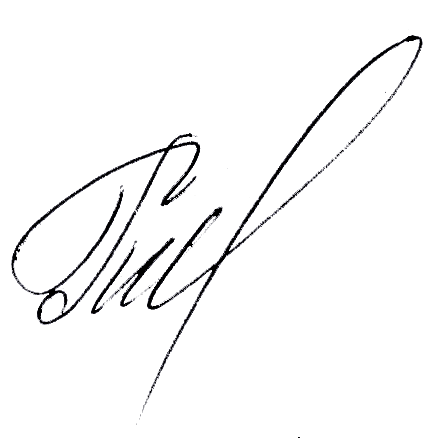                   И.о. заведующего                  ГБДОУ детский сад №82                  Красногвардейского района                  Санкт-Петербурга                  Приказ от  25.09.2021 г. № 115-пу                  ___________    Е.Г. Герасимова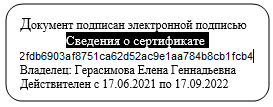 Нормативные актыОсновные характеристики программыФедерального закона Российской Федерации от 29.12.2012 № 273-ФЗ «Об образовании в Российской Федерации» (далее – Федеральный закон № 273-ФЗ) (ст. 2, ст. 12, ст. 75)Порядок проектированияФедеральный закон № 273-ФЗ (ст. 12, ст. 47, ст. 75);Методические рекомендации Министерства образования и науки Российской Федерации от 01.03.2017. № 617-р по проектированию дополнительных общеразвивающих программ в государственных образовательных организациях Санкт-Петербурга, находящихся в ведении Комитета по образованию;Условия реализацииФедеральный закон № 273-ФЗ (п. 1,2,3,9 ст. 13, п. 1,5,6 ст. 14, ст. 15, ст. 16, ст. 33, ст. 34, ст. 75);Приказ Министерства труда и социальной защиты Российской Федерации от 08.09.2015 № 613н «Об утверждении профессионального стандарта «Педагог дополнительного образования детей и взрослых»;СанПиНа 2.4.3648- 20 «Санитарно-эпидемиологические требования к организациям воспитания и обучения, отдыха и оздоровления детей и молодежи», утвержденных постановлением Главного государственного санитарного врача Российской Федерации от 28 сентября 2020 года № 28.Содержание программыФедеральный закон № 273-ФЗ (п. 9,22,25 ст. 2, п. 5 ст. 12, п. 1,4 ст. 75);Приказ Министерства образования и науки Российской Федерации от 29.08.2013 № 1008 «Порядок организации и осуществления образовательной деятельности по дополнительным общеобразовательным программам»;Концепция развития дополнительного образования детей (распоряжение Правительства РФ от 04.09.2014 № 1726-р)Организация образовательного процессаФедеральный закон № 273-ФЗ (ст. 15, ст. 16, ст. 17, ст. 75);«Порядок организации и осуществления образовательной деятельности по дополнительным общеобразовательным программам» (Приказ Минобрнауки РФ от 29.08.2013 № 1008);Постановлением Правительства Российской Федерации от 15.08.2013 № 706 г. Москва «Об утверждении Правил оказания платных образовательных услуг»;СанПиНа 2.4.3648- 20 «Санитарно-эпидемиологические требования к организациям воспитания и обучения, отдыха и оздоровления детей и молодежи», утвержденных постановлением Главного государственного санитарного врача Российской Федерации от 28 сентября 2020 года № 28.№ п/пНазвание раздела, темыКоличество часовКоличество часовКоличество часовФормы контроля№ п/пНазвание раздела, темыВсегоТеорияПрактикаФормы контроля2« Звук – волшебник» 835наблюдение3« Каждый звук имеет имя»945наблюдение4«  Что такое ритм?»945наблюдение5« Русское народное творчество»734наблюдение6« Музыкальный лад»835наблюдение7« Детям о Чайковском»945наблюдение8« Музыкальные жанры»835наблюдениеИтого:582434ГодДата началаДатаВсегоКоличествоРежимобученияобучения поокончанияучебныхучебныхзанятийпрограммеобучения понедельчасовпрограмме1 год01.10.202129.04.202229(1 полугодие – 13 недель2 полугодие – 16 недель)582 раза в неделю:понед.-среда16.25-16.50№ занятий п/пТема деятельностиОсновные  задачи работы с детьмиПрограммное содержаниеОКТЯБРЬОКТЯБРЬОКТЯБРЬОКТЯБРЬ1Вводное занятиеЗнакомство с детьми. Знакомство с ДМИ. Коммуникативные и муз.- дидактические игры.Игра на ДМИ:«Ветерок»Гусева«Кукушка»«Часики»(авторская)«Рондо с палочками» Слонимский«Ручеек и ливень»ГусеваСлушание музыки:Чайковский. «Игра в лошадки»«Марш деревянных солдатиков»«Светит месяц» (р.н.п.)«Утушка луговая» (р.н.п.)Музыкальная грамота:«Сказка про звуки»Ритмическая игра:«Послушай и повтори»«Эхо»«Дятел»Дидактическая игра:«Звуки бывают разные»«Игра с платочками»муз. МоцартаПальчиковая гимнастика:«Сорока – сорока»«У кошечки нашей…»Работа с нотными карточками2-3«Где живут звуки?»Знакомство с окружающими звуками природы, улицы, дома. Различать звуки шумовые и звуки музыкальные. Знакомство с металлофоном и приемами игры на нем (глиссандо, стаккато) Игра на ДМИ:«Ветерок»Гусева«Кукушка»«Часики»(авторская)«Рондо с палочками» Слонимский«Ручеек и ливень»ГусеваСлушание музыки:Чайковский. «Игра в лошадки»«Марш деревянных солдатиков»«Светит месяц» (р.н.п.)«Утушка луговая» (р.н.п.)Музыкальная грамота:«Сказка про звуки»Ритмическая игра:«Послушай и повтори»«Эхо»«Дятел»Дидактическая игра:«Звуки бывают разные»«Игра с платочками»муз. МоцартаПальчиковая гимнастика:«Сорока – сорока»«У кошечки нашей…»Работа с нотными карточками4-5«Звук живет в каждом предмете»Распознавать звуки деревянные, металлические, стеклянные. Расширять понятие о немузыкальных звуках окружающей средыИгра на ДМИ:«Ветерок»Гусева«Кукушка»«Часики»(авторская)«Рондо с палочками» Слонимский«Ручеек и ливень»ГусеваСлушание музыки:Чайковский. «Игра в лошадки»«Марш деревянных солдатиков»«Светит месяц» (р.н.п.)«Утушка луговая» (р.н.п.)Музыкальная грамота:«Сказка про звуки»Ритмическая игра:«Послушай и повтори»«Эхо»«Дятел»Дидактическая игра:«Звуки бывают разные»«Игра с платочками»муз. МоцартаПальчиковая гимнастика:«Сорока – сорока»«У кошечки нашей…»Работа с нотными карточками6-7«Звук – волшебник»Уметь находить шумовые звуки в природе, быту, улице. Развивать слуховое внимание.Развивать у детей ритмический слух.Игра на ДМИ:«Ветерок»Гусева«Кукушка»«Часики»(авторская)«Рондо с палочками» Слонимский«Ручеек и ливень»ГусеваСлушание музыки:Чайковский. «Игра в лошадки»«Марш деревянных солдатиков»«Светит месяц» (р.н.п.)«Утушка луговая» (р.н.п.)Музыкальная грамота:«Сказка про звуки»Ритмическая игра:«Послушай и повтори»«Эхо»«Дятел»Дидактическая игра:«Звуки бывают разные»«Игра с платочками»муз. МоцартаПальчиковая гимнастика:«Сорока – сорока»«У кошечки нашей…»Работа с нотными карточками8«Музыкальные инструменты»Закрепление первоначальных навыков владения музыкальным инструментом металлофон.Знакомство с музыкальными народными  инструментами (балалайка, домра, жалейка). Определять их звучание на слух.Игра на ДМИ:«Ветерок»Гусева«Кукушка»«Часики»(авторская)«Рондо с палочками» Слонимский«Ручеек и ливень»ГусеваСлушание музыки:Чайковский. «Игра в лошадки»«Марш деревянных солдатиков»«Светит месяц» (р.н.п.)«Утушка луговая» (р.н.п.)Музыкальная грамота:«Сказка про звуки»Ритмическая игра:«Послушай и повтори»«Эхо»«Дятел»Дидактическая игра:«Звуки бывают разные»«Игра с платочками»муз. МоцартаПальчиковая гимнастика:«Сорока – сорока»«У кошечки нашей…»Работа с нотными карточкамиНОЯБРЬНОЯБРЬНОЯБРЬНОЯБРЬ9-10«Звуки высокие и низкие»(знакомство с понятием «регистры»)Развитие у детей звуковысотного и ритмического слуха. Упражнять в четком пропевании (проговаривании) текста, включая в работу артикуляционный аппарат.Игра на ДМИ:«Птица и птенчики»«Бубенчики» Е. Тиличеева«Славянская тарантелла» Даргомыжский«Веселая гамма»«Горошина» р.н.п.Слушание музыки:«Дождь по улице идет» Бокач.«Осенняя песнь» Чайковский.«Камаринская» Чайковский«Осенний сон» вальсРитмическая игра:«Сделай, как я!»«Отзовись»Дидактическая игра:«Ступеньки»«Повтори звуки»Музыкальная грамота:«Сказка про форте и пиано»Пальчиковая гимнастика:«В прятки пальчики играли»«Есть у солнышка друзья»Работа с нотными карточками11-12«Вверх по лесенке идем»Познакомить со звучанием первого тетрахорда 1 октавы в восходящем порядке. Определять на слух и играть ДО первой и   ДО второй октавы.Игра на ДМИ:«Птица и птенчики»«Бубенчики» Е. Тиличеева«Славянская тарантелла» Даргомыжский«Веселая гамма»«Горошина» р.н.п.Слушание музыки:«Дождь по улице идет» Бокач.«Осенняя песнь» Чайковский.«Камаринская» Чайковский«Осенний сон» вальсРитмическая игра:«Сделай, как я!»«Отзовись»Дидактическая игра:«Ступеньки»«Повтори звуки»Музыкальная грамота:«Сказка про форте и пиано»Пальчиковая гимнастика:«В прятки пальчики играли»«Есть у солнышка друзья»Работа с нотными карточками13-14«Музыкадождя»Закреплять знания о звуках природы и изобразительных возможностях музыки.Игра на ДМИ:«Птица и птенчики»«Бубенчики» Е. Тиличеева«Славянская тарантелла» Даргомыжский«Веселая гамма»«Горошина» р.н.п.Слушание музыки:«Дождь по улице идет» Бокач.«Осенняя песнь» Чайковский.«Камаринская» Чайковский«Осенний сон» вальсРитмическая игра:«Сделай, как я!»«Отзовись»Дидактическая игра:«Ступеньки»«Повтори звуки»Музыкальная грамота:«Сказка про форте и пиано»Пальчиковая гимнастика:«В прятки пальчики играли»«Есть у солнышка друзья»Работа с нотными карточками15-16«Сила звука»Познакомить детей с динамическими оттенками звука. Закреплять первые навыки игры на металлофонах. Играть свободной рукой, не зажимать кисть руки.Игра на ДМИ:«Птица и птенчики»«Бубенчики» Е. Тиличеева«Славянская тарантелла» Даргомыжский«Веселая гамма»«Горошина» р.н.п.Слушание музыки:«Дождь по улице идет» Бокач.«Осенняя песнь» Чайковский.«Камаринская» Чайковский«Осенний сон» вальсРитмическая игра:«Сделай, как я!»«Отзовись»Дидактическая игра:«Ступеньки»«Повтори звуки»Музыкальная грамота:«Сказка про форте и пиано»Пальчиковая гимнастика:«В прятки пальчики играли»«Есть у солнышка друзья»Работа с нотными карточками17«Игротека»Закрепление пройденного материала.Игра на ДМИ:«Птица и птенчики»«Бубенчики» Е. Тиличеева«Славянская тарантелла» Даргомыжский«Веселая гамма»«Горошина» р.н.п.Слушание музыки:«Дождь по улице идет» Бокач.«Осенняя песнь» Чайковский.«Камаринская» Чайковский«Осенний сон» вальсРитмическая игра:«Сделай, как я!»«Отзовись»Дидактическая игра:«Ступеньки»«Повтори звуки»Музыкальная грамота:«Сказка про форте и пиано»Пальчиковая гимнастика:«В прятки пальчики играли»«Есть у солнышка друзья»Работа с нотными карточкамиДЕКАБРЬДЕКАБРЬДЕКАБРЬДЕКАБРЬ18-1920«Веселые нотки»Закрепление названия нот и их расположение на металлофоне.Развивать у детей  слуховое внимание. Упражнять в точной передачи ритмического рисунка мелодии.Игра на ДМИ:«Песенка о гамме» Г.  Струве«Строим дом»Тиличеева«Колокольчики» (джингл бэлс)«Дроздок» р.н.п.Слушание музыки:«Святки» Чайковский«Зимнее утро» Чайковский«Мужик на гармонике играет» ЧайковскийМузыкальная грамота:Сказка «День рождения нотки»Дидактическая игра:«Наденем платье нотке»»«Поймай ритм»«Ритмическая цепочка»«Громкая и тихая музыка»Пальчиковая гимнастика:«Гномики»«Как на горке снег»Работа с нотными карточками21-22« Две подружки Та и Ти»Развивать чувство ритма, быстроту реакции. Закреплять умение применять правильные приемы игры на металлофоне, играть легким звуком.Игра на ДМИ:«Песенка о гамме» Г.  Струве«Строим дом»Тиличеева«Колокольчики» (джингл бэлс)«Дроздок» р.н.п.Слушание музыки:«Святки» Чайковский«Зимнее утро» Чайковский«Мужик на гармонике играет» ЧайковскийМузыкальная грамота:Сказка «День рождения нотки»Дидактическая игра:«Наденем платье нотке»»«Поймай ритм»«Ритмическая цепочка»«Громкая и тихая музыка»Пальчиковая гимнастика:«Гномики»«Как на горке снег»Работа с нотными карточками23-24«Музыкальные инструменты»Продолжить знакомство с русскими народными инструментами (баян, аккордеон). Дать первоначальные навыки игры на детском аккордеоне.Игра на ДМИ:«Песенка о гамме» Г.  Струве«Строим дом»Тиличеева«Колокольчики» (джингл бэлс)«Дроздок» р.н.п.Слушание музыки:«Святки» Чайковский«Зимнее утро» Чайковский«Мужик на гармонике играет» ЧайковскийМузыкальная грамота:Сказка «День рождения нотки»Дидактическая игра:«Наденем платье нотке»»«Поймай ритм»«Ритмическая цепочка»«Громкая и тихая музыка»Пальчиковая гимнастика:«Гномики»«Как на горке снег»Работа с нотными карточками25-26«Звуки зимы в природе»Развивать воображение. Знакомить с окружающими звуками природы в зимнем лесу. Развивать у детей образное мышление, эмоциональную отзывчивостьИгра на ДМИ:«Песенка о гамме» Г.  Струве«Строим дом»Тиличеева«Колокольчики» (джингл бэлс)«Дроздок» р.н.п.Слушание музыки:«Святки» Чайковский«Зимнее утро» Чайковский«Мужик на гармонике играет» ЧайковскийМузыкальная грамота:Сказка «День рождения нотки»Дидактическая игра:«Наденем платье нотке»»«Поймай ритм»«Ритмическая цепочка»«Громкая и тихая музыка»Пальчиковая гимнастика:«Гномики»«Как на горке снег»Работа с нотными карточкамиЯНВАРЬЯНВАРЬЯНВАРЬЯНВАРЬ27«Зимушка – Зима»Помогать детям проявлять творческую активность в поиске средств художественной выразительности для передачи настроения в музыке.Игра на ДМИ:«Снежинка» - «Снеговик»«Марш гномиков» Парлов.«Ветерок»Гусева«Камаринская» Чайковский«Я на горку шла» р.н.п.Слушание музыки:«У камелька» Чайковский«Болезнь куклы»«Новая кукла»«Полька»П. И. ЧайковскийМуз. – дидактическая игра:«Во саду ли, в огороде»«Кружится снег»Игра с ритмическими карточками:«Петушок»«Василек»Пальчиковая гимнастика:«Капустка»«Лиса по лесу ходила»Работа с нотными карточками28-29« Русское народное творчество»Приобщать детей к русской народной культуре.Развивать звуковысотный, ритмический слух. Продолжать работу над правильным звукоизвлечением. Отрабатывать приемы глиссандо и стаккато. Слышать и оценивать неправильное исполнение.Игра на ДМИ:«Снежинка» - «Снеговик»«Марш гномиков» Парлов.«Ветерок»Гусева«Камаринская» Чайковский«Я на горку шла» р.н.п.Слушание музыки:«У камелька» Чайковский«Болезнь куклы»«Новая кукла»«Полька»П. И. ЧайковскийМуз. – дидактическая игра:«Во саду ли, в огороде»«Кружится снег»Игра с ритмическими карточками:«Петушок»«Василек»Пальчиковая гимнастика:«Капустка»«Лиса по лесу ходила»Работа с нотными карточками30-31«В гости к елочке пришли»Уметь имитировать игрой на ДМИ звуки, которые мы слышим в природе. Совершенствовать навыки игры на металлофоне. Играть легким звуком. Совершенствовать умение во время начинать игру после музыкального вступления.Игра на ДМИ:«Снежинка» - «Снеговик»«Марш гномиков» Парлов.«Ветерок»Гусева«Камаринская» Чайковский«Я на горку шла» р.н.п.Слушание музыки:«У камелька» Чайковский«Болезнь куклы»«Новая кукла»«Полька»П. И. ЧайковскийМуз. – дидактическая игра:«Во саду ли, в огороде»«Кружится снег»Игра с ритмическими карточками:«Петушок»«Василек»Пальчиковая гимнастика:«Капустка»«Лиса по лесу ходила»Работа с нотными карточками32-33«Слушаем, играем и поем»Развивать художественно – музыкальное восприятие детей.Накапливать впечатления  и двигательные умения для будущего художественного воплощения. Развивать образное мышление, эмоциональную отзывчивость. Петь с сопровождением и без него. Развивать чистоту интонирования.Игра на ДМИ:«Снежинка» - «Снеговик»«Марш гномиков» Парлов.«Ветерок»Гусева«Камаринская» Чайковский«Я на горку шла» р.н.п.Слушание музыки:«У камелька» Чайковский«Болезнь куклы»«Новая кукла»«Полька»П. И. ЧайковскийМуз. – дидактическая игра:«Во саду ли, в огороде»«Кружится снег»Игра с ритмическими карточками:«Петушок»«Василек»Пальчиковая гимнастика:«Капустка»«Лиса по лесу ходила»Работа с нотными карточкамиФЕВРАЛЬФЕВРАЛЬФЕВРАЛЬФЕВРАЛЬ34-35«Мажор и Минор»Развитие у детей ладового чувства.Учить самостоятельно определять характер произведения. Развивать слуховое внимание.Игра на ДМИ:«Кот и Жучка»«Я на горку шла»р.н.п.«Киска» Калинников«Веселая перекличка»«К Элизе» БетховенСлушание музыки:«Клоуны» Кабалевский«Масленица» Чайковский»«Старинная французская песенка»Чайковский«Весело – грустно» БетховенМузыкальная грамота:«Сказка про мажор и минор»Муз. – дидактическая игра:«Укрась музыку»«Кого зовет музыка?»«Музыкальные загадки»Ритмическая игра:«Придумай свой ритм»«Отзовись!»Пальчиковая гимнастика:«Качели»«Веселые маляры»36-37«Песенное творчествоРазвивать у детей вокальные качества.Импровизировать простейшие попевки, подражая звучаниям животных.Играть  на металлофонах придуманные детьми сочетания интонаций и ритмов и воспроизвести их в пении. Учить вести певческую перекличку в игре на металлофоне.Игра на ДМИ:«Кот и Жучка»«Я на горку шла»р.н.п.«Киска» Калинников«Веселая перекличка»«К Элизе» БетховенСлушание музыки:«Клоуны» Кабалевский«Масленица» Чайковский»«Старинная французская песенка»Чайковский«Весело – грустно» БетховенМузыкальная грамота:«Сказка про мажор и минор»Муз. – дидактическая игра:«Укрась музыку»«Кого зовет музыка?»«Музыкальные загадки»Ритмическая игра:«Придумай свой ритм»«Отзовись!»Пальчиковая гимнастика:«Качели»«Веселые маляры»38-39«Музыкальные инструменты  Знакомство с музыкальными инструментами симфонического оркестра (скрипка, виолончель).Игра на ДМИ:«Кот и Жучка»«Я на горку шла»р.н.п.«Киска» Калинников«Веселая перекличка»«К Элизе» БетховенСлушание музыки:«Клоуны» Кабалевский«Масленица» Чайковский»«Старинная французская песенка»Чайковский«Весело – грустно» БетховенМузыкальная грамота:«Сказка про мажор и минор»Муз. – дидактическая игра:«Укрась музыку»«Кого зовет музыка?»«Музыкальные загадки»Ритмическая игра:«Придумай свой ритм»«Отзовись!»Пальчиковая гимнастика:«Качели»«Веселые маляры»40-41«Веселая игротека»Закрепление пройденного материалаИгра на ДМИ:«Кот и Жучка»«Я на горку шла»р.н.п.«Киска» Калинников«Веселая перекличка»«К Элизе» БетховенСлушание музыки:«Клоуны» Кабалевский«Масленица» Чайковский»«Старинная французская песенка»Чайковский«Весело – грустно» БетховенМузыкальная грамота:«Сказка про мажор и минор»Муз. – дидактическая игра:«Укрась музыку»«Кого зовет музыка?»«Музыкальные загадки»Ритмическая игра:«Придумай свой ритм»«Отзовись!»Пальчиковая гимнастика:«Качели»«Веселые маляры»МАРТМАРТМАРТМАРТ42-43«Первая капель»Продолжать знакомить детей с окружающими звуками природы, улицы. Способствовать развитию у детей художественно – музыкального восприятия. Развивать чувство лада.Тренировать слуховое восприятие.Игра на ДМИ:«Звонкая капель» Сидорова«Полька» отрывок из балета Чайковского «Лебединое озеро»)«Солнышко и дождик»«Вальс» А. Петров (из кинофильма «Берегись автомобиля»)Слушание музыки:«Военный марш» Шуберт«Песнь жаворонка» Чайковский«В лодке» Дебюсси«Танец маленьких лебедей» из балета Чайковского «Лебединое озеро»«Мама» («Детский альбом») ЧайковскийМуз. – дидактическая игра:«Слушай звуки»«Часы»Работа с ритмическими карточками:«Смелый пилот»«Мы идем с флажками»Пальчиковая гимнастика:«Стирка»«Замок»Музыкальная сказка – балет «Лебединое озеро»44-45«Весна в природе и в музыке»Обращать внимание детей на качество исполнения музыкального произведения. Продолжать знакомить с окружающими звуками природы.Отрабатывать и совершенствовать навыки игры на металлофонах.Добиваться легкого звучания.Развивать звуковысотный, тембровый, ритмический слух.Игра на ДМИ:«Звонкая капель» Сидорова«Полька» отрывок из балета Чайковского «Лебединое озеро»)«Солнышко и дождик»«Вальс» А. Петров (из кинофильма «Берегись автомобиля»)Слушание музыки:«Военный марш» Шуберт«Песнь жаворонка» Чайковский«В лодке» Дебюсси«Танец маленьких лебедей» из балета Чайковского «Лебединое озеро»«Мама» («Детский альбом») ЧайковскийМуз. – дидактическая игра:«Слушай звуки»«Часы»Работа с ритмическими карточками:«Смелый пилот»«Мы идем с флажками»Пальчиковая гимнастика:«Стирка»«Замок»Музыкальная сказка – балет «Лебединое озеро»46-47-48«Симфонический оркестр»Продолжать знакомить детей с музыкальными инструментами симфонического оркестра.Развивать слуховое восприятие (гобой, флейта).Игра на ДМИ:«Звонкая капель» Сидорова«Полька» отрывок из балета Чайковского «Лебединое озеро»)«Солнышко и дождик»«Вальс» А. Петров (из кинофильма «Берегись автомобиля»)Слушание музыки:«Военный марш» Шуберт«Песнь жаворонка» Чайковский«В лодке» Дебюсси«Танец маленьких лебедей» из балета Чайковского «Лебединое озеро»«Мама» («Детский альбом») ЧайковскийМуз. – дидактическая игра:«Слушай звуки»«Часы»Работа с ритмическими карточками:«Смелый пилот»«Мы идем с флажками»Пальчиковая гимнастика:«Стирка»«Замок»Музыкальная сказка – балет «Лебединое озеро»49-50«Балет»Познакомить детей с понятием « балет». Рассказать сказку – балет « Лебединое озеро». Слушание музыкальных фрагментов.Совершенствовать исполнительское мастерство  («Полька» из балета «Лебединое озеро»)Игра на ДМИ:«Звонкая капель» Сидорова«Полька» отрывок из балета Чайковского «Лебединое озеро»)«Солнышко и дождик»«Вальс» А. Петров (из кинофильма «Берегись автомобиля»)Слушание музыки:«Военный марш» Шуберт«Песнь жаворонка» Чайковский«В лодке» Дебюсси«Танец маленьких лебедей» из балета Чайковского «Лебединое озеро»«Мама» («Детский альбом») ЧайковскийМуз. – дидактическая игра:«Слушай звуки»«Часы»Работа с ритмическими карточками:«Смелый пилот»«Мы идем с флажками»Пальчиковая гимнастика:«Стирка»«Замок»Музыкальная сказка – балет «Лебединое озеро»АПРЕЛЬАПРЕЛЬАПРЕЛЬАПРЕЛЬ51-52«Каждый звук имеет имя»Продолжать закреплять знания детей нот и звуков. Развивать звуковысотный, ритмический слух. Закреплять понятие «музыкальный лад»Игра на ДМИ:«Песенка о гамме» Струве«Бубенчики» «Камаринская» Чайковский«Маленький вальс»Кабалевский«Полька» из балета «Лебединое озеро» Чайковский.«Ветерок»Гусева«Собачий вальс»«Пестрый колпачок» Струве«Строим дом»«Бубенчики»Тиличеева«Петушок»Горошина»«Кот и жучка»«Я на горку шла»р.н.п.53-54«Музыкальные жанры»Познакомить детей с понятием «музыкальные жанры» (песня – танец – марш). Тренировать слуховое внимание. Развивать образное мышление и эмоциональную отзывчивость. Игра на ДМИ:«Песенка о гамме» Струве«Бубенчики» «Камаринская» Чайковский«Маленький вальс»Кабалевский«Полька» из балета «Лебединое озеро» Чайковский.«Ветерок»Гусева«Собачий вальс»«Пестрый колпачок» Струве«Строим дом»«Бубенчики»Тиличеева«Петушок»Горошина»«Кот и жучка»«Я на горку шла»р.н.п.55-56«Ансамбль»Познакомить детей с понятием «ансамбль»,«камерный ансамбль»Добиваться слаженного, дружного исполнения произведений.Игра на ДМИ:«Песенка о гамме» Струве«Бубенчики» «Камаринская» Чайковский«Маленький вальс»Кабалевский«Полька» из балета «Лебединое озеро» Чайковский.«Ветерок»Гусева«Собачий вальс»«Пестрый колпачок» Струве«Строим дом»«Бубенчики»Тиличеева«Петушок»Горошина»«Кот и жучка»«Я на горку шла»р.н.п.57«Дирижер»Познакомить детей с понятием «дирижер».Продолжать развивать чистоту интонирования, четкой дикции, артикуляции.Игра на ДМИ:«Песенка о гамме» Струве«Бубенчики» «Камаринская» Чайковский«Маленький вальс»Кабалевский«Полька» из балета «Лебединое озеро» Чайковский.«Ветерок»Гусева«Собачий вальс»«Пестрый колпачок» Струве«Строим дом»«Бубенчики»Тиличеева«Петушок»Горошина»«Кот и жучка»«Я на горку шла»р.н.п.58«Любимая песня»Закрепление и исполнение любимых песен, попевок с одновременной игрой на металлофонах. Добиваться слаженного, дружного исполнения. Слышать и оценивать  правильное и неправильное исполнение.Игра на ДМИ:«Песенка о гамме» Струве«Бубенчики» «Камаринская» Чайковский«Маленький вальс»Кабалевский«Полька» из балета «Лебединое озеро» Чайковский.«Ветерок»Гусева«Собачий вальс»«Пестрый колпачок» Струве«Строим дом»«Бубенчики»Тиличеева«Петушок»Горошина»«Кот и жучка»«Я на горку шла»р.н.п.МесяцФормы работыОктябрьКонсультация «Мой ребенок и музыка»НоябрьШирма-рекомендация «Музыкальные игры дома и в детском саду»ДекабрьПапка-передвижка «Пальчиковые игры»ЯнварьКонсультация «Влияние музыки на здоровье»ФевральКонсультация «Современная музыка. Нужна ли она ребенку?»МартШирма-рекомендация «Игры для развития мелкой моторики»Апрельконсультация «Домашний оркестр»Уровень освоения программыПоказателиПоказателиЦелеполаганиеТребования к результативности освоения программыУровень освоения программыСрок реализацииМаксимальный объём программы в годЦелеполаганиеТребования к результативности освоения программыОбще-культурный1 год58 часовФормирование и развитие физических и творческих способностей детей, удовлетворение индивидуальных потребностей в интеллектуальном, нравственном и физическом совершенствовании, формирования культуры  здорового  и безопасного образа жизни, укрепление здоровья, а так же на организацию их свободного времени.- Освоение прогнозируемых результатов программы;- Презентация результатов на уровне образовательной организации